Vakuutan allekirjoituksellani antamani tiedot oikeiksi   ______________________________________________________________________________________________________   Paikka ja päivämäärä                                                                                allekirjoitus (anoja 1)  ______________________________________________________________________________________________________   Paikka ja päivämäärä                                                                                allekirjoitus (anoja 2)  §KASVATTAJANIMIANOMUS  
  Suomen Kaniyhdistys Ry    www.kaniyhdistys.com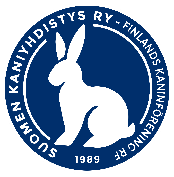 §§§§KASVATTAJANIMEN ANOJAN / ANOJIEN TIEDOTKASVATTAJANIMEN ANOJAN / ANOJIEN TIEDOT
Kasvattajanimen anojan (1) tiedot
Kasvattajanimen anojan (1) tiedotEtu- ja sukunimi:       Etu- ja sukunimi:       Postiosoite:               Postiosoite:               Postinumero:            Postitoimipaikka:       Sähköposti:              Puhelinnumero:         Kasvattajakurssi suoritettu:       
(Muista liittää hakemukseen diplomin kopio!)Liittynyt yhdistykseen:       
(Päivämäärä) Syntymäaika:       Jäsennumero:       
Kasvattajanimen anojan (2) tiedot  
Kasvattajanimen anojan (2) tiedot  Etu- ja sukunimi:       Etu- ja sukunimi:       Postiosoite:               Postiosoite:               Postinumero:            Postitoimipaikka:       Sähköposti:              Puhelinnumero:         Kasvattajakurssi suoritettu:       
(muista liittää hakemukseen diplomin kopio!)  Liittynyt yhdistykseen:       
(Päivämäärä)Syntymäaika:           Jäsennumero:           ANOTTAVA KASVATTAJANIMI (suosituimmuusjärjestyksessä)  1. 	vaihtoehto:        1. 	vaihtoehto:        2. 	vaihtoehto:        2. 	vaihtoehto:         	vaihtoehto:        3. 	vaihtoehto:        3. 	vaihtoehto:        Yleisiä ohjeita:  Kasvattajanimeä anovan / anovien tulee olla Suomen Kaniyhdistys Ry:n jäseniä  Kasvattajanimi myönnetään ainoastaan täysi-ikäiselle ja tämän vakuudeksi vaaditaan syntymäaika.  Kasvattajanimeä anovalle / anoville myönnetään vain yksi kasvattajanimi.    Molempien kasvattajanimeä anovien henkilöiden tulee allekirjoittaa anomus. Molempien tulee olla myös käyneet kasvattajakurssin.   Kasvattajanimi on kirjoitettava täsmälleen siinä muodossa, jossa sitä halutaan käyttää. Huomioi säännöt nimeä valitessa.  Anottavaksi aiottua kasvattajanimeä ei saa julkisesti käyttää ennen sen hyväksymistä.    Kasvattajanimeä anoessa huomioithan, että Sky:n suositus kanin nimen pituudeksi kasvattajanimen lisäksi ja kaikkine välimerkkeineen  (myös välilyönti) on enintään 20 merkkiä.  Voimassa olevat ja nimisuojatut kasvattajanimet sekä kasvattajanimisäännöt löydät Sky ry:n kotisivuilta.  Kasvattajanimikäsittely on maksullinen. Maksu 15 € suoritetaan
Suomen Kaniyhdistys Ry:n tilille FI93 4786 0010 0825 86 viitenumerolla 1313  Kasvattajanimianomuksen mukaan on liitettävä:  kuittikopio etukäteen maksetusta kasvattajanimikäsittelymaksusta  kopio suoritetusta kasvattajakurssidiplomista  Täytetty ja allekirjoitettu anomus lähetetään kuitteineen Suomen Kaniyhdistys Ry:n kasvattajanimikäsittelijälle.JALOSTUSKANIEN TIEDOT  JALOSTUSKANIEN TIEDOT  JALOSTUSKANIEN TIEDOT  Jokaisesta kasvattajanimen alle anotusta rodusta vähintään yhden (1) naaraas ja yhden (1) uroksen tulee olla  Jokaisesta kasvattajanimen alle anotusta rodusta vähintään yhden (1) naaraas ja yhden (1) uroksen tulee olla  Jokaisesta kasvattajanimen alle anotusta rodusta vähintään yhden (1) naaraas ja yhden (1) uroksen tulee olla  Jokaisesta kasvattajanimen alle anotusta rodusta vähintään yhden (1) naaraas ja yhden (1) uroksen tulee olla  Jokaisesta kasvattajanimen alle anotusta rodusta vähintään yhden (1) naaraas ja yhden (1) uroksen tulee olla  1.  anottava rotu:       1.  anottava rotu:       1.  anottava rotu:       1.  anottava rotu:       1.  anottava rotu:       1.  anottava rotu:       1.  anottava rotu:       Värit / kuviot rodulle:       Värit / kuviot rodulle:       Värit / kuviot rodulle:       Värit / kuviot rodulle:       Värit / kuviot rodulle:       Värit / kuviot rodulle:       Värit / kuviot rodulle:       Värit / kuviot rodulle:       Kanien tiedot:  Kanien tiedot:  Kanien tiedot:  Kanien tiedot:  Kanien tiedot:  Kanien tiedot:  Kanien tiedot:  Nimi:       Nimi:       Nimi:       Nimi:       Nimi:       Nimi:       Nimi:       Nimi:       Synt.aika: 	  Tunnistemerkintä:Tunnistemerkintä:               /            Rek nro:Sukupuoli: UROS  Väri:Väri:Kasvattaja: Nimi:       Nimi:       Nimi:       Nimi:       Nimi:       Nimi:       Nimi:       Nimi:       Synt.aika: 	  VK tat:VK tat:               /            Rek nro:Sukupuoli:NAARAS  Väri:Väri:Kasvattaja: 2.  anottava rotu:       2.  anottava rotu:       2.  anottava rotu:       2.  anottava rotu:       2.  anottava rotu:       2.  anottava rotu:       2.  anottava rotu:       2.  anottava rotu:       Värit / kuviot rodulle:       Värit / kuviot rodulle:       Värit / kuviot rodulle:       Värit / kuviot rodulle:       Värit / kuviot rodulle:       Värit / kuviot rodulle:       Värit / kuviot rodulle:       Värit / kuviot rodulle:       Kanien tiedot:  Kanien tiedot:  Kanien tiedot:  Kanien tiedot:  Kanien tiedot:  Kanien tiedot:  Kanien tiedot:  Nimi:       Nimi:       Nimi:       Nimi:       Nimi:       Nimi:       Nimi:       Nimi:       Synt.aika: 	  Tunnistemerkintä:Tunnistemerkintä:               /            Rek nro:Sukupuoli: UROS  Väri:Väri:Kasvattaja: Nimi:       Nimi:       Nimi:       Nimi:       Nimi:       Nimi:       Nimi:       Nimi:       Synt.aika: 	  VK tat:VK tat:               /            Rek nro:Sukupuoli:NAARAS  Väri:Väri:Kasvattaja: 3.  anottava rotu:       3.  anottava rotu:       3.  anottava rotu:       3.  anottava rotu:       3.  anottava rotu:       3.  anottava rotu:       3.  anottava rotu:       3.  anottava rotu:       Värit / kuviot rodulle:       Värit / kuviot rodulle:       Värit / kuviot rodulle:       Värit / kuviot rodulle:       Värit / kuviot rodulle:       Värit / kuviot rodulle:       Värit / kuviot rodulle:       Värit / kuviot rodulle:       Kanien tiedot:  Kanien tiedot:  Kanien tiedot:  Kanien tiedot:  Kanien tiedot:  Kanien tiedot:  Kanien tiedot:  Nimi:       Nimi:       Nimi:       Nimi:       Nimi:       Nimi:       Nimi:       Nimi:       Synt.aika: 	  Tunnistemerkintä:Tunnistemerkintä:               /            Rek nro:Sukupuoli: UROS  Väri:Väri:Kasvattaja: Nimi:       Nimi:       Nimi:       Nimi:       Nimi:       Nimi:       Nimi:       Nimi:       Synt.aika: 	  VK tat:VK tat:               /            Rek nro:Sukupuoli:NAARAS  Väri:Väri:Kasvattaja: Sitoudun noudattamaan Suomen Kaniyhdistys Ry:n sääntöjä sekä toimimaan kaikin tavoin eettisesti oikein kasvatustyössäänOlen tietoinen yleisten eläintenpitoa ja – suojelua koskevien lakien, asetusten ja määräysten sisällöstä.Kasvatustyöni päämääränä on parantaa kasvattamaani rotua / rotuja ja kasvattaa puhdasrotuisia, rotumääritelmän mukaisia,
terveitä ja hyväluonteisia kaneja.  Kasvatustoiminnassani sitoudun antamaan aina ehdottoman oikeudenmukaisia tietoja.  